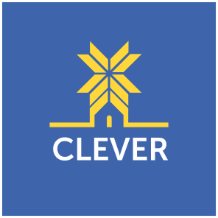 Заявка на рассрочку на земельный участок от застройщика«Клевер» коттеджный посёлокПервоначальный взнос от 100 000 рублей Ставка по рассрочке от 0% - 12% годовыхСрок рассрочки до 36 месяцевПолучите одобрение за 1деньЗаявка на рассрочку Имя_______________________________________________Фамилия_______________________________________________Размер участка___________________________Общая стоимость участка_______________________________Первоначальный платёж_______________________________________________Желаемый срок рассрочки в мес._______________________________Мобильный телефон__________________________________________________Электронная почта____________________________________________________Команда коттеджного посёлка «Клевер»Офис: г. Новосибирск, ул. Семьи Шамшиных,65/1Телефоны для связи: +7 383 21 21 002,+7 901 459 10 02www.clever-kp.ru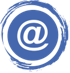 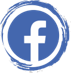 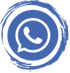 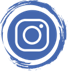 